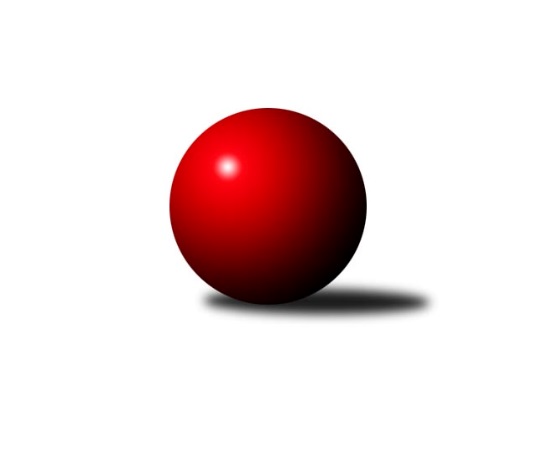 Č.2Ročník 2010/2011	28.4.2024 Okresní přebor Ostrava 2010/2011Statistika 2. kolaTabulka družstev:		družstvo	záp	výh	rem	proh	skore	sety	průměr	body	plné	dorážka	chyby	1.	TJ Unie Hlubina C	2	2	0	0	26 : 6 	(15.0 : 9.0)	2480	4	1709	771	40.5	2.	TJ Sokol Dobroslavice ˝A˝	2	2	0	0	26 : 6 	(14.0 : 10.0)	2380	4	1668	713	46	3.	TJ Sokol Bohumín D	2	2	0	0	22 : 10 	(12.5 : 11.5)	2332	4	1697	635	72	4.	TJ VOKD Poruba˝E˝	2	1	0	1	18 : 14 	(12.5 : 11.5)	2339	2	1640	699	49	5.	TJ VOKD Poruba C	2	1	0	1	18 : 14 	(11.5 : 12.5)	2247	2	1614	633	51.5	6.	TJ Unie Hlubina˝B˝	2	1	0	1	17 : 15 	(14.0 : 10.0)	2359	2	1644	715	43.5	7.	TJ Unie Hlubina˝D˝	2	1	0	1	16 : 16 	(12.0 : 12.0)	2389	2	1709	681	51	8.	TJ Unie Hlubina E	2	1	0	1	14 : 18 	(11.0 : 13.0)	2403	2	1700	703	44.5	9.	SKK Ostrava C	2	1	0	1	13 : 19 	(10.0 : 14.0)	2357	2	1662	696	47.5	10.	SKK Ostrava˝D˝	2	0	0	2	8 : 24 	(8.5 : 15.5)	2324	0	1657	667	60	11.	TJ Sokol Michálkovice˝C˝	2	0	0	2	8 : 24 	(10.5 : 13.5)	2038	0	1487	552	55	12.	TJ Sokol Bohumín˝C˝	2	0	0	2	6 : 26 	(12.5 : 11.5)	2355	0	1669	687	52.5Tabulka doma:		družstvo	záp	výh	rem	proh	skore	sety	průměr	body	maximum	minimum	1.	TJ Unie Hlubina C	1	1	0	0	14 : 2 	(8.0 : 4.0)	2628	2	2628	2628	2.	TJ Sokol Dobroslavice ˝A˝	1	1	0	0	14 : 2 	(6.0 : 6.0)	2418	2	2418	2418	3.	TJ Unie Hlubina E	1	1	0	0	12 : 4 	(7.0 : 5.0)	2430	2	2430	2430	4.	TJ Unie Hlubina˝D˝	1	1	0	0	10 : 6 	(7.0 : 5.0)	2412	2	2412	2412	5.	TJ Unie Hlubina˝B˝	1	1	0	0	10 : 6 	(7.0 : 5.0)	2404	2	2404	2404	6.	TJ Sokol Bohumín D	1	1	0	0	10 : 6 	(7.0 : 5.0)	2267	2	2267	2267	7.	SKK Ostrava C	1	1	0	0	9 : 7 	(5.0 : 7.0)	2318	2	2318	2318	8.	TJ Sokol Bohumín˝C˝	1	0	0	1	4 : 12 	(6.5 : 5.5)	2348	0	2348	2348	9.	TJ VOKD Poruba˝E˝	1	0	0	1	4 : 12 	(4.0 : 8.0)	2311	0	2311	2311	10.	TJ VOKD Poruba C	1	0	0	1	4 : 12 	(5.0 : 7.0)	2267	0	2267	2267	11.	SKK Ostrava˝D˝	1	0	0	1	2 : 14 	(3.5 : 8.5)	2264	0	2264	2264	12.	TJ Sokol Michálkovice˝C˝	1	0	0	1	2 : 14 	(5.5 : 6.5)	2153	0	2153	2153Tabulka venku:		družstvo	záp	výh	rem	proh	skore	sety	průměr	body	maximum	minimum	1.	TJ VOKD Poruba˝E˝	1	1	0	0	14 : 2 	(8.5 : 3.5)	2367	2	2367	2367	2.	TJ VOKD Poruba C	1	1	0	0	14 : 2 	(6.5 : 5.5)	2226	2	2226	2226	3.	TJ Sokol Bohumín D	1	1	0	0	12 : 4 	(5.5 : 6.5)	2396	2	2396	2396	4.	TJ Sokol Dobroslavice ˝A˝	1	1	0	0	12 : 4 	(8.0 : 4.0)	2342	2	2342	2342	5.	TJ Unie Hlubina C	1	1	0	0	12 : 4 	(7.0 : 5.0)	2331	2	2331	2331	6.	TJ Unie Hlubina˝B˝	1	0	0	1	7 : 9 	(7.0 : 5.0)	2314	0	2314	2314	7.	SKK Ostrava˝D˝	1	0	0	1	6 : 10 	(5.0 : 7.0)	2383	0	2383	2383	8.	TJ Unie Hlubina˝D˝	1	0	0	1	6 : 10 	(5.0 : 7.0)	2366	0	2366	2366	9.	TJ Sokol Michálkovice˝C˝	1	0	0	1	6 : 10 	(5.0 : 7.0)	1923	0	1923	1923	10.	SKK Ostrava C	1	0	0	1	4 : 12 	(5.0 : 7.0)	2396	0	2396	2396	11.	TJ Unie Hlubina E	1	0	0	1	2 : 14 	(4.0 : 8.0)	2376	0	2376	2376	12.	TJ Sokol Bohumín˝C˝	1	0	0	1	2 : 14 	(6.0 : 6.0)	2362	0	2362	2362Tabulka podzimní části:		družstvo	záp	výh	rem	proh	skore	sety	průměr	body	doma	venku	1.	TJ Unie Hlubina C	2	2	0	0	26 : 6 	(15.0 : 9.0)	2480	4 	1 	0 	0 	1 	0 	0	2.	TJ Sokol Dobroslavice ˝A˝	2	2	0	0	26 : 6 	(14.0 : 10.0)	2380	4 	1 	0 	0 	1 	0 	0	3.	TJ Sokol Bohumín D	2	2	0	0	22 : 10 	(12.5 : 11.5)	2332	4 	1 	0 	0 	1 	0 	0	4.	TJ VOKD Poruba˝E˝	2	1	0	1	18 : 14 	(12.5 : 11.5)	2339	2 	0 	0 	1 	1 	0 	0	5.	TJ VOKD Poruba C	2	1	0	1	18 : 14 	(11.5 : 12.5)	2247	2 	0 	0 	1 	1 	0 	0	6.	TJ Unie Hlubina˝B˝	2	1	0	1	17 : 15 	(14.0 : 10.0)	2359	2 	1 	0 	0 	0 	0 	1	7.	TJ Unie Hlubina˝D˝	2	1	0	1	16 : 16 	(12.0 : 12.0)	2389	2 	1 	0 	0 	0 	0 	1	8.	TJ Unie Hlubina E	2	1	0	1	14 : 18 	(11.0 : 13.0)	2403	2 	1 	0 	0 	0 	0 	1	9.	SKK Ostrava C	2	1	0	1	13 : 19 	(10.0 : 14.0)	2357	2 	1 	0 	0 	0 	0 	1	10.	SKK Ostrava˝D˝	2	0	0	2	8 : 24 	(8.5 : 15.5)	2324	0 	0 	0 	1 	0 	0 	1	11.	TJ Sokol Michálkovice˝C˝	2	0	0	2	8 : 24 	(10.5 : 13.5)	2038	0 	0 	0 	1 	0 	0 	1	12.	TJ Sokol Bohumín˝C˝	2	0	0	2	6 : 26 	(12.5 : 11.5)	2355	0 	0 	0 	1 	0 	0 	1Tabulka jarní části:		družstvo	záp	výh	rem	proh	skore	sety	průměr	body	doma	venku	1.	TJ Sokol Bohumín D	0	0	0	0	0 : 0 	(0.0 : 0.0)	0	0 	0 	0 	0 	0 	0 	0 	2.	TJ Sokol Bohumín˝C˝	0	0	0	0	0 : 0 	(0.0 : 0.0)	0	0 	0 	0 	0 	0 	0 	0 	3.	SKK Ostrava C	0	0	0	0	0 : 0 	(0.0 : 0.0)	0	0 	0 	0 	0 	0 	0 	0 	4.	SKK Ostrava˝D˝	0	0	0	0	0 : 0 	(0.0 : 0.0)	0	0 	0 	0 	0 	0 	0 	0 	5.	TJ Sokol Michálkovice˝C˝	0	0	0	0	0 : 0 	(0.0 : 0.0)	0	0 	0 	0 	0 	0 	0 	0 	6.	TJ Unie Hlubina E	0	0	0	0	0 : 0 	(0.0 : 0.0)	0	0 	0 	0 	0 	0 	0 	0 	7.	TJ Unie Hlubina˝D˝	0	0	0	0	0 : 0 	(0.0 : 0.0)	0	0 	0 	0 	0 	0 	0 	0 	8.	TJ VOKD Poruba C	0	0	0	0	0 : 0 	(0.0 : 0.0)	0	0 	0 	0 	0 	0 	0 	0 	9.	TJ VOKD Poruba˝E˝	0	0	0	0	0 : 0 	(0.0 : 0.0)	0	0 	0 	0 	0 	0 	0 	0 	10.	TJ Unie Hlubina˝B˝	0	0	0	0	0 : 0 	(0.0 : 0.0)	0	0 	0 	0 	0 	0 	0 	0 	11.	TJ Unie Hlubina C	0	0	0	0	0 : 0 	(0.0 : 0.0)	0	0 	0 	0 	0 	0 	0 	0 	12.	TJ Sokol Dobroslavice ˝A˝	0	0	0	0	0 : 0 	(0.0 : 0.0)	0	0 	0 	0 	0 	0 	0 	0 Zisk bodů pro družstvo:		jméno hráče	družstvo	body	zápasy	v %	dílčí body	sety	v %	1.	Jakub Hájek 	TJ VOKD Poruba˝E˝ 	4	/	2	(100%)		/		(%)	2.	Jiří Prokop 	TJ Unie Hlubina C 	4	/	2	(100%)		/		(%)	3.	Rudolf Riezner 	TJ Unie Hlubina˝B˝ 	4	/	2	(100%)		/		(%)	4.	Karel Ridl 	TJ Sokol Dobroslavice ˝A˝ 	4	/	2	(100%)		/		(%)	5.	Petr Číž 	TJ VOKD Poruba˝E˝ 	4	/	2	(100%)		/		(%)	6.	Stanislav Navalaný 	TJ Unie Hlubina˝B˝ 	4	/	2	(100%)		/		(%)	7.	Hana Vlčková 	TJ Unie Hlubina˝D˝ 	4	/	2	(100%)		/		(%)	8.	Lumír Kocián 	TJ Sokol Dobroslavice ˝A˝ 	4	/	2	(100%)		/		(%)	9.	Martin Třečák 	TJ Sokol Dobroslavice ˝A˝ 	4	/	2	(100%)		/		(%)	10.	Richard Šimek 	TJ VOKD Poruba C 	4	/	2	(100%)		/		(%)	11.	Jan Pavlosek 	SKK Ostrava C 	4	/	2	(100%)		/		(%)	12.	Eva Marková 	TJ Unie Hlubina C 	4	/	2	(100%)		/		(%)	13.	Hana Záškolná 	TJ Sokol Bohumín D 	2	/	1	(100%)		/		(%)	14.	Helena Martinčáková 	TJ VOKD Poruba C 	2	/	1	(100%)		/		(%)	15.	Pavel Marek 	TJ Unie Hlubina C 	2	/	1	(100%)		/		(%)	16.	Roman Honl 	TJ Sokol Bohumín˝C˝ 	2	/	1	(100%)		/		(%)	17.	Michaela Černá 	TJ Unie Hlubina E 	2	/	1	(100%)		/		(%)	18.	Lenka Raabová 	TJ Unie Hlubina C 	2	/	1	(100%)		/		(%)	19.	Libor Mendlík 	TJ Unie Hlubina E 	2	/	1	(100%)		/		(%)	20.	Lubomír Richter 	TJ Sokol Bohumín˝C˝ 	2	/	1	(100%)		/		(%)	21.	Josef Navalaný 	TJ Unie Hlubina C 	2	/	1	(100%)		/		(%)	22.	Oldřich Stolařík 	SKK Ostrava C 	2	/	1	(100%)		/		(%)	23.	Pavel Rozkoš 	TJ Sokol Bohumín D 	2	/	1	(100%)		/		(%)	24.	Josef Vávra 	TJ Sokol Dobroslavice ˝A˝ 	2	/	1	(100%)		/		(%)	25.	Andrea Rojová 	TJ Sokol Bohumín D 	2	/	1	(100%)		/		(%)	26.	Oldřich Neuverth 	TJ Unie Hlubina˝D˝ 	2	/	1	(100%)		/		(%)	27.	Jan Švihálek 	TJ Sokol Michálkovice˝C˝ 	2	/	1	(100%)		/		(%)	28.	Jaroslav Hrabuška 	TJ VOKD Poruba C 	2	/	1	(100%)		/		(%)	29.	Josef Hájek 	TJ Unie Hlubina E 	2	/	1	(100%)		/		(%)	30.	Václav Boháčik 	TJ VOKD Poruba˝E˝ 	2	/	1	(100%)		/		(%)	31.	Miroslav Futerko 	SKK Ostrava C 	2	/	2	(50%)		/		(%)	32.	Jiří Štroch 	TJ Unie Hlubina˝B˝ 	2	/	2	(50%)		/		(%)	33.	Josef Paulus 	TJ Sokol Michálkovice˝C˝ 	2	/	2	(50%)		/		(%)	34.	Pavel Hrabec 	TJ VOKD Poruba C 	2	/	2	(50%)		/		(%)	35.	Jan Petrovič 	TJ Unie Hlubina E 	2	/	2	(50%)		/		(%)	36.	Radek Říman 	TJ Sokol Michálkovice˝C˝ 	2	/	2	(50%)		/		(%)	37.	Božena Olšovská 	TJ Unie Hlubina˝D˝ 	2	/	2	(50%)		/		(%)	38.	René Světlík 	TJ Sokol Bohumín˝C˝ 	2	/	2	(50%)		/		(%)	39.	Jiří Koloděj 	SKK Ostrava˝D˝ 	2	/	2	(50%)		/		(%)	40.	Lukáš Modlitba 	TJ Sokol Bohumín D 	2	/	2	(50%)		/		(%)	41.	Zdeněk Mžik 	TJ VOKD Poruba˝E˝ 	2	/	2	(50%)		/		(%)	42.	Ladislav Mrakvia 	TJ VOKD Poruba˝E˝ 	2	/	2	(50%)		/		(%)	43.	František Sedláček 	TJ Unie Hlubina˝D˝ 	2	/	2	(50%)		/		(%)	44.	Petr Tomaňa 	TJ Unie Hlubina C 	2	/	2	(50%)		/		(%)	45.	Martin Ferenčík 	TJ Unie Hlubina˝B˝ 	2	/	2	(50%)		/		(%)	46.	Markéta Kohutková 	TJ Sokol Bohumín D 	2	/	2	(50%)		/		(%)	47.	Koloman Bagi 	TJ Unie Hlubina˝D˝ 	2	/	2	(50%)		/		(%)	48.	Jaroslav Šproch 	SKK Ostrava˝D˝ 	2	/	2	(50%)		/		(%)	49.	Antonín Chalcář 	TJ VOKD Poruba C 	2	/	2	(50%)		/		(%)	50.	Pavel Kubina 	SKK Ostrava˝D˝ 	2	/	2	(50%)		/		(%)	51.	Karel Kudela 	TJ Unie Hlubina C 	2	/	2	(50%)		/		(%)	52.	Jan Stuš 	TJ Sokol Bohumín D 	2	/	2	(50%)		/		(%)	53.	Miroslav Koloděj 	SKK Ostrava˝D˝ 	2	/	2	(50%)		/		(%)	54.	Karel Svoboda 	TJ Unie Hlubina E 	2	/	2	(50%)		/		(%)	55.	Václav Kladiva 	TJ Sokol Bohumín D 	2	/	2	(50%)		/		(%)	56.	Helena Hýžová 	TJ VOKD Poruba C 	2	/	2	(50%)		/		(%)	57.	Josef Schwarz 	TJ Sokol Dobroslavice ˝A˝ 	2	/	2	(50%)		/		(%)	58.	Jiří Řepecky 	TJ Sokol Michálkovice˝C˝ 	2	/	2	(50%)		/		(%)	59.	Karel Kuchař 	TJ Sokol Dobroslavice ˝A˝ 	2	/	2	(50%)		/		(%)	60.	Michal Blinka 	SKK Ostrava C 	1	/	2	(25%)		/		(%)	61.	Miloslav Palička 	TJ Unie Hlubina˝B˝ 	1	/	2	(25%)		/		(%)	62.	Jiří Břeska 	TJ Unie Hlubina˝D˝ 	0	/	1	(0%)		/		(%)	63.	Roman Grüner 	TJ Unie Hlubina˝B˝ 	0	/	1	(0%)		/		(%)	64.	Jaroslav Karas 	TJ Sokol Michálkovice˝C˝ 	0	/	1	(0%)		/		(%)	65.	Antonín Okapa 	TJ Sokol Michálkovice˝C˝ 	0	/	1	(0%)		/		(%)	66.	Jiří Vlček 	TJ Sokol Bohumín D 	0	/	1	(0%)		/		(%)	67.	Roman Klímek 	TJ VOKD Poruba C 	0	/	1	(0%)		/		(%)	68.	Alena Koběrová 	TJ Unie Hlubina˝D˝ 	0	/	1	(0%)		/		(%)	69.	Veronika Štěrbová 	TJ Unie Hlubina E 	0	/	1	(0%)		/		(%)	70.	Vladimír Malovaný 	SKK Ostrava C 	0	/	1	(0%)		/		(%)	71.	Jiří Preksta 	TJ Unie Hlubina˝D˝ 	0	/	1	(0%)		/		(%)	72.	František Hájek 	TJ VOKD Poruba˝E˝ 	0	/	1	(0%)		/		(%)	73.	Oldřich Vítek 	TJ VOKD Poruba C 	0	/	1	(0%)		/		(%)	74.	Ivo Kovářík 	TJ Sokol Dobroslavice ˝A˝ 	0	/	1	(0%)		/		(%)	75.	Petr Foniok 	TJ Unie Hlubina˝B˝ 	0	/	1	(0%)		/		(%)	76.	Anna Mistriková 	TJ VOKD Poruba˝E˝ 	0	/	1	(0%)		/		(%)	77.	Vojtěch Turlej 	TJ VOKD Poruba˝E˝ 	0	/	1	(0%)		/		(%)	78.	Václav Rábl 	TJ Unie Hlubina C 	0	/	1	(0%)		/		(%)	79.	Alfréd  Herman 	TJ Sokol Bohumín˝C˝ 	0	/	2	(0%)		/		(%)	80.	Pavel Plaček 	TJ Sokol Bohumín˝C˝ 	0	/	2	(0%)		/		(%)	81.	Martina Kalischová 	TJ Sokol Bohumín˝C˝ 	0	/	2	(0%)		/		(%)	82.	Josef Lariš 	TJ Unie Hlubina E 	0	/	2	(0%)		/		(%)	83.	Josef Kyjovský 	TJ Unie Hlubina E 	0	/	2	(0%)		/		(%)	84.	Antonín Pálka 	SKK Ostrava˝D˝ 	0	/	2	(0%)		/		(%)	85.	Miroslav Heczko 	SKK Ostrava C 	0	/	2	(0%)		/		(%)	86.	Karel Procházka 	TJ Sokol Michálkovice˝C˝ 	0	/	2	(0%)		/		(%)	87.	Libor Krajčí 	TJ Sokol Bohumín˝C˝ 	0	/	2	(0%)		/		(%)	88.	Miroslav Böhm 	SKK Ostrava˝D˝ 	0	/	2	(0%)		/		(%)	89.	Tomáš Kubát 	SKK Ostrava C 	0	/	2	(0%)		/		(%)Průměry na kuželnách:		kuželna	průměr	plné	dorážka	chyby	výkon na hráče	1.	TJ Unie Hlubina, 1-2	2424	1709	714	47.6	(404.1)	2.	TJ Sokol Dobroslavice, 1-2	2390	1678	712	41.0	(398.3)	3.	SKK Ostrava, 1-2	2315	1632	683	47.3	(386.0)	4.	TJ VOKD Poruba, 1-4	2312	1620	692	53.5	(385.5)	5.	TJ Sokol Bohumín, 1-4	2233	1616	617	66.3	(372.3)	6.	TJ Michalkovice, 1-2	2189	1598	591	47.5	(364.9)Nejlepší výkony na kuželnách:TJ Unie Hlubina, 1-2TJ Unie Hlubina C	2628	2. kolo	Jiří Prokop 	TJ Unie Hlubina C	470	2. koloTJ Unie Hlubina E	2430	1. kolo	Lenka Raabová 	TJ Unie Hlubina C	465	2. koloTJ Unie Hlubina˝D˝	2412	2. kolo	Karel Kudela 	TJ Unie Hlubina C	445	2. koloTJ Unie Hlubina˝B˝	2404	1. kolo	Josef Navalaný 	TJ Unie Hlubina C	443	2. koloSKK Ostrava C	2396	1. kolo	Božena Olšovská 	TJ Unie Hlubina˝D˝	439	1. koloSKK Ostrava˝D˝	2383	2. kolo	Oldřich Stolařík 	SKK Ostrava C	435	1. koloTJ Unie Hlubina E	2376	2. kolo	Eva Marková 	TJ Unie Hlubina C	433	2. koloTJ Unie Hlubina˝D˝	2366	1. kolo	Martin Ferenčík 	TJ Unie Hlubina˝B˝	430	1. kolo		. kolo	Jan Petrovič 	TJ Unie Hlubina E	428	2. kolo		. kolo	Miroslav Koloděj 	SKK Ostrava˝D˝	423	2. koloTJ Sokol Dobroslavice, 1-2TJ Sokol Dobroslavice ˝A˝	2418	1. kolo	Martin Třečák 	TJ Sokol Dobroslavice ˝A˝	424	1. koloTJ Sokol Bohumín˝C˝	2362	1. kolo	Roman Honl 	TJ Sokol Bohumín˝C˝	421	1. kolo		. kolo	Ivo Kovářík 	TJ Sokol Dobroslavice ˝A˝	409	1. kolo		. kolo	Karel Ridl 	TJ Sokol Dobroslavice ˝A˝	408	1. kolo		. kolo	Pavel Plaček 	TJ Sokol Bohumín˝C˝	399	1. kolo		. kolo	Libor Krajčí 	TJ Sokol Bohumín˝C˝	398	1. kolo		. kolo	Lumír Kocián 	TJ Sokol Dobroslavice ˝A˝	397	1. kolo		. kolo	Josef Schwarz 	TJ Sokol Dobroslavice ˝A˝	396	1. kolo		. kolo	Martina Kalischová 	TJ Sokol Bohumín˝C˝	387	1. kolo		. kolo	Karel Kuchař 	TJ Sokol Dobroslavice ˝A˝	384	1. koloSKK Ostrava, 1-2TJ VOKD Poruba˝E˝	2367	1. kolo	Jiří Koloděj 	SKK Ostrava˝D˝	433	1. koloSKK Ostrava C	2318	2. kolo	Ladislav Mrakvia 	TJ VOKD Poruba˝E˝	412	1. koloTJ Unie Hlubina˝B˝	2314	2. kolo	Jan Pavlosek 	SKK Ostrava C	411	2. koloSKK Ostrava˝D˝	2264	1. kolo	Michal Blinka 	SKK Ostrava C	410	2. kolo		. kolo	Miloslav Palička 	TJ Unie Hlubina˝B˝	410	2. kolo		. kolo	Rudolf Riezner 	TJ Unie Hlubina˝B˝	407	2. kolo		. kolo	Zdeněk Mžik 	TJ VOKD Poruba˝E˝	402	1. kolo		. kolo	Jakub Hájek 	TJ VOKD Poruba˝E˝	397	1. kolo		. kolo	Petr Číž 	TJ VOKD Poruba˝E˝	394	1. kolo		. kolo	Stanislav Navalaný 	TJ Unie Hlubina˝B˝	393	2. koloTJ VOKD Poruba, 1-4TJ Sokol Dobroslavice ˝A˝	2342	2. kolo	Petr Číž 	TJ VOKD Poruba˝E˝	453	2. koloTJ Unie Hlubina C	2331	1. kolo	Pavel Marek 	TJ Unie Hlubina C	451	1. koloTJ VOKD Poruba˝E˝	2311	2. kolo	Jakub Hájek 	TJ VOKD Poruba˝E˝	428	2. koloTJ VOKD Poruba C	2267	1. kolo	Josef Vávra 	TJ Sokol Dobroslavice ˝A˝	421	2. kolo		. kolo	Helena Martinčáková 	TJ VOKD Poruba C	419	1. kolo		. kolo	Karel Ridl 	TJ Sokol Dobroslavice ˝A˝	412	2. kolo		. kolo	Martin Třečák 	TJ Sokol Dobroslavice ˝A˝	403	2. kolo		. kolo	Petr Tomaňa 	TJ Unie Hlubina C	398	1. kolo		. kolo	Eva Marková 	TJ Unie Hlubina C	396	1. kolo		. kolo	Richard Šimek 	TJ VOKD Poruba C	394	1. koloTJ Sokol Bohumín, 1-4TJ Sokol Bohumín D	2396	2. kolo	Radek Říman 	TJ Sokol Michálkovice˝C˝	429	1. koloTJ Sokol Bohumín˝C˝	2348	2. kolo	Lukáš Modlitba 	TJ Sokol Bohumín D	429	2. koloTJ Sokol Bohumín D	2267	1. kolo	Lubomír Richter 	TJ Sokol Bohumín˝C˝	425	2. koloTJ Sokol Michálkovice˝C˝	1923	1. kolo	René Světlík 	TJ Sokol Bohumín˝C˝	420	2. kolo		. kolo	Jan Stuš 	TJ Sokol Bohumín D	407	2. kolo		. kolo	Pavel Rozkoš 	TJ Sokol Bohumín D	396	2. kolo		. kolo	Václav Kladiva 	TJ Sokol Bohumín D	396	2. kolo		. kolo	Václav Kladiva 	TJ Sokol Bohumín D	391	1. kolo		. kolo	Andrea Rojová 	TJ Sokol Bohumín D	390	2. kolo		. kolo	Martina Kalischová 	TJ Sokol Bohumín˝C˝	386	2. koloTJ Michalkovice, 1-2TJ VOKD Poruba C	2226	2. kolo	Josef Paulus 	TJ Sokol Michálkovice˝C˝	402	2. koloTJ Sokol Michálkovice˝C˝	2153	2. kolo	Pavel Hrabec 	TJ VOKD Poruba C	384	2. kolo		. kolo	Roman Klímek 	TJ VOKD Poruba C	380	2. kolo		. kolo	Richard Šimek 	TJ VOKD Poruba C	372	2. kolo		. kolo	Antonín Chalcář 	TJ VOKD Poruba C	372	2. kolo		. kolo	Radek Říman 	TJ Sokol Michálkovice˝C˝	369	2. kolo		. kolo	Helena Hýžová 	TJ VOKD Poruba C	365	2. kolo		. kolo	Antonín Okapa 	TJ Sokol Michálkovice˝C˝	358	2. kolo		. kolo	Jaroslav Hrabuška 	TJ VOKD Poruba C	353	2. kolo		. kolo	Karel Procházka 	TJ Sokol Michálkovice˝C˝	349	2. koloČetnost výsledků:	9.0 : 7.0	1x	4.0 : 12.0	3x	2.0 : 14.0	2x	14.0 : 2.0	2x	12.0 : 4.0	1x	10.0 : 6.0	3x